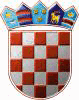 REPUBLIKA HRVATSKAOSJEČKO-BARANJSKA ŽUPANIJAOPĆINA ČEPINUpravni odjel za gospodarstvo i komunalno-stambenu djelatnostKLASA:320-01/21-01/26URBROJ:2158/05-21-2Čepin, 29. studenog 2021. Na temelju članka 11. Zakona o pravu  na pristup informacijama  („Narodne novine“, broj 25/13. i 85/15.), pročelnik za gospodarstvo i komunalno-stambenu djelatnost Općine Čepin, objavljujeSAVJETOVANJE SA ZAINTERESIRANOM JAVNOŠĆUNacrt Programa potpora poljoprivredi na području općine Čepin za razdoblje od 2021. – 2026. godineSavjetovanje traje od 29. studenog 2021. do 06. prosinca 2021.Pozivamo predstavnike zainteresirane javnosti da najkasnije do 06. prosinca 2021. godine dostave svoje prijedloge, komentare i primjedbe na nacrt Programa potpora poljoprivredi na području općine Čepin za razdoblje od 2021. – 2026. godine (dalje u tekstu: nacrt Programa) s obrazloženjem, putem pošte ili osobno na adresu: Općina Čepin, Kralja Zvonimira 105, 31431 Čepin ili na e-mail: marica.berakovic@cepin.hr 	Prijedlozi, komentari i primjedbe na predloženi nacrt Programa dostavljaju se isključivo  na obrascu za savjetovanje sa zainteresiranom javnošću kojeg možete preuzeti na internet stranicama Općine Čepin.Prijedlozi, komentari i primjedbe moraju sadržavati i adresu podnositelja i biti čitko napisani, uz javno navođenje dijela prijedloga akta/dokumenta na koji se odnose, te biti dostavljeni u gore navedenom roku.Po završetku savjetovanja, svi  pristigli prijedlozi bit će javno dostupni na internetskoj stranici Općine Čepin. Ukoliko ne želite da Vaš prijedlog bude javno objavljen, molimo da to  jasno istaknete pri slanju prijedloga.Nacrt Odluke je objavljen u elektronskom obliku na internet stranici Općine Čepin www.cepin.hr Nacrt Odluke koji je objavljen na internet stranici Općine Čepin predstavlja radni materijal pa je kao takav podložan ispravcima, izmjenama i dopunama te se ne može smatrati konačnim, u cijelosti dovršenim prijedlogom Odluke.Tekst ove objave objavit će se na web stranici Općine Čepin www.cepin.hr u rubrici „Savjetovanje sa zainteresiranom javnošću“ i na Oglasnoj ploči Općine.Po provedenom savjetovanju izradit će se Izvješće o provedenom savjetovanju.																	    PROČELNICA												      			Marica Beraković, dipl. iur.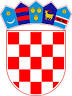 REPUBLIKA HRVATSKAOSJEČKO-BARANJSKA ŽUPANIJAOPĆINA ČEPINNACRTPROGRAMA POTPORA POLJOPRIVREDI NA PODRUČJU OPĆINE ČEPIN ZA RAZDOBLJE OD 2021. – 2026. GODINESavjetovanje sa zainteresiranom javnošću traje od 29. studenog 2021. do 06. prosinca 2021.Temeljem članka 36. Zakona o poljoprivredi ("Narodne novine" broj 118/18.,  42/20. i 127/20- Odluka Ustavnog suda Republike Hrvatske), Pravilnik o državnim potporama sektoru poljoprivrede i ruralnom razvoju („Narodne novine“ broj 07/21.), članka 49. stavak 3. Zakona o poljoprivrednom zemljištu ("Narodne novine" broj 20/18., 115/18. i 98/19.) i članka 32. Statuta Općine Čepin („Službeni glasnik Općine Čepin“, broj 1/13., 5/13. – pročišćeni tekst, 4/16., 5/16. – pročišćeni tekst, 3/18., 5/18. – pročišćeni tekst, 4/20., 5/20. – pročišćeni tekst i 5/21. i 7/21. – pročišćeni tekst), Općinsko vijeće Općine Čepin donijelo je na ______ sjednici ______________ 2021. godinePROGRAM POTPORA POLJOPRIVREDI NA PODRUČJU OPĆINE ČEPIN ZA RAZDOBLJEOD 2021. – 2026. GODINEOPĆI UVJETIČlanak 1.Ovim Programom utvrđuju se aktivnost u poljoprivredi za koje će Općina Čepin u razdoblju od 2021. do 2026. godine dodjeljivati potpore male vrijednosti te kriteriji i postupak dodjeleistih.Potpore podrazumijevaju dodjelu bespovratnih novčanih sredstava iz Proračuna Općine Čepin.Članak 2.Potpore male vrijednosti dodjeljuju se sukladno pravilima EU o pružanju državne potpore poljoprivredi i ruralnom razvoju propisanim Uredbom Komisije (EU) br. 1408/2013 od 18. prosinca 2013. (SL L 352, 24.12.2013.) o primjeni članaka 107. i 108. Ugovora o funkcioniranju Europske unije na potpore de minimis u poljoprivrednom sektoru i Uredbe Komisije (EU) 2019/316 od 21.veljače 2019.godine (SL L 51/1, od 22.02.2019.) o izmjeni Uredbe (EU) br. 1408/2013 o primjeni članka 107. i 108. Ugovora o funkcioniranju Europske unije na potpore de minimis u poljoprivrednom sektoru (u daljnjem tekstu: Uredba 1408/2013, 2019/316)Sukladno članku 1. Uredbe 1408/2013, 2019/316, ovaj se Program primjenjuje na potpore dodijeljene poduzetnicima koji se bave primarnom proizvodnjom poljoprivrednih proizvoda, uz iznimku:potpora čiji je iznos određen na temelju cijene ili količine proizvoda stavljenih na tržište,potpora djelatnostima vezanima uz izvoz, to jest potpora koje su izravno vezane uz izvezene količine, potpora za osnivanje i upravljanje distribucijskom mrežom ili za neke druge tekuće troškove vezane uz izvoznu djelatnost,potpora uvjetovanih korištenjem domaćih umjesto uvoznih proizvoda.Sukladno članku 2. Uredbe 1408/2013, 2019/316, „poljoprivredni proizvodi“ znači proizvodi iz Priloga I. Ugovora o funkcioniranju Europske unije, uz iznimku proizvoda ribarstva i akvakulture obuhvaćenih Uredbom Vijeća (EZ) br. 104/2000.Članak 3.Pod trgovačkim društvom u ovom Programu podrazumijeva se mikro, mali i srednji poduzetnik upisan u Upisnik poljoprivrednih gospodarstavaSukladno članku 2., točka 2. Uredbe 1408/2013 pod pojmom „jedan poduzetnik“ obuhvaćena su sva poduzeća koja su u najmanje jednom od sljedećih međusobnih odnosa:jedno poduzeće ima većinu glasačkih prava dioničara ili članova u drugom poduzeću;jedno poduzeće ima pravo imenovati ili smijeniti većinu članova upravnog, upravljačkog ili nadzornog tijela drugog poduzeća;jedno poduzeće ima pravo ostvarivati vladajući utjecaj na drugo poduzeće prema ugovoru sklopljenom s tim poduzećem ili prema odredbi statuta ili društvenog ugovora tog poduzeća;jedno poduzeće, koje je dioničar ili član u drugom poduzeću, kontrolira samo, u skladu s dogovorom s drugim dioničarima ili članovima tog poduzeća, većinu glasačkih prava dioničara ili glasačkih prava članova u tom poduzeću.Poduzeća koja su u bilo kojem od odnosa navedenih u prvom podstavku točkama (a) do (d) preko jednog ili više drugih poduzeća isto se tako smatraju jednim poduzetnikom.II. POTPORE U POLJOPRIVREDIČlanak 4.Općina Čepin će u razdoblju od 2021. do 2026. godine dodjeljivati potpore za slijedeće aktivnosti:1. Mjera 1: Sufinanciranje analize tla2. Mjera 2: Sufinanciranje edukacije3. Mjera 3: Sufinanciranje ekološke proizvodnje4. Mjera 4: Sufinanciranje osiguranja poljoprivrednih kultura5. Mjera 5: Sufinanciranje pčelarstva6. Mjera 6: Sufinanciranje testiranja raspršivača (atomizera) i prskalica7. Mjera 7: Sufinanciranje umjetnog osjemenjivanja – veterinarske uslugeIII. KRITERIJI I MJERILA ZA POTPORU U POLJOPRIVREDIČlanak 5.MJERA 1. SUFINANCIRANJE ANALIZE TLAPrihvatljivi korisnici:Korisnici subvencije su poljoprivredna gospodarstva upisana u Upisnik poljoprivrednih gospodarstava, a imaju status trgovačkog društva, obiteljskog poljoprivrednog gospodarstva, obrta ili zadruge.Pravo na sufinanciranje imaju tvrtke, OPG-ovi, obrti s područja Općine Čepin, i to prema sljedećim kriterijima:- da se radi o tvrtki, OPG-u ili obrtu sa sjedištem, odnosno prebivalištem na području Općine Čepin,- da nositelj OPG-a, obrta, i tvrtke ima prebivalište na području Općine Čepin.Prihvatljivi troškovi:- troškove uzimanja uzoraka tlaIznos potpore:Maksimalan iznos sredstava potpore po jednom korisniku iznosi do 80% od ukupne vrijednostiizvršenog ulaganja, a najviše do 30 uzoraka po korisniku godišnje.MJERA 2. SUFINANCIRANJE EDUKACIJEPrihvatljivi korisnici:Pravo na sufinanciranje imaju tvrtke, OPG-ovi, obrti s područja Općine Čepin u slučaju provedbe grupne edukacije u kojoj je sudjelovalo najmanje 5 osoba i u slučaju stručne prekvalifikacije i to po sljedećim kriterijima:- da se radi o tvrtki, OPG-u ili obrtu sa sjedištem, odnosno prebivalištem na području Općine Čepin,- da nositelj tvrtke, OPG-a i obrta ima prebivalište na području Općine Čepin,- da educirana osoba ima prebivalište na području Općine Čepin.Prihvatljivi troškovi:- troškove grupnih edukacija tvrtki, OPG-a i obrta za osposobljavanje i stručno obavljanje poslova u poljoprivredi, troškovi stručne prekvalifikacije Iznos potpore:Maksimalan iznos sredstava potpore po jednom korisniku iznosi do 100% od ukupne vrijednosti izvršenog ulaganja, a najviše do 10.000,00 kn po korisniku godišnje.MJERA 3. SUFINANCIRANJE EKOLOŠKE PROIZVODNJEPrihvatljivi korisnici:Korisnici subvencije su OPG upisana u Upisnik poljoprivrednih gospodarstva koja imaju sjedište na području Općine Čepin, a bave se ekološkom ili integriranom proizvodnjom voća ili povrća.Prihvatljivi troškovi:- troškove nadzora i izdavanje godišnje Potvrdnice za ekološku proizvodnju- troškove ekološke proizvodnje voća, povrća ili ekološke proizvodnje u prijelaznom razdoblju na minimalnoj površini od 0,1 ha- troškove integrirane proizvodnje voća i povrća na minimalnoj površini od 0,1 haIznos potpore:Maksimalan iznos sredstava potpore po jednom korisniku:- za ekološku i integriranu proizvodnju za ratarstvo 50% troškova stručnog nadzora i troškova izdavanja godišnje Potvrdnice, a najviše do 3.000,00 kn po podnosiocu zahtjeva- za ekološku i integriranu proizvodnju za voćarstvo i povrtlarstvo koja je propisno evidentirana na minimalnoj površini od 0,1 ha u iznosu 1.000,00 kn/ha do maksimalno 5.000,00 kn.MJERA 4. SUFINANCIRANJE OSIGURANJA POLJOPRIVREDNIH KULTURAPrihvatljivi korisnici:Korisnici subvencije su poljoprivredna gospodarstva upisana u Upisnik poljoprivrednih gospodarstava, a imaju status trgovačkog društva, obiteljskog poljoprivrednog gospodarstva, obrta ili zadruge, pod uvjetom da je polica osiguranja usjeva od mogućih šteta zaključena u razdoblju od 01. siječnja do 31. listopada tekuće godine.Pravo na sufinanciranje imaju tvrtke, OPG-ovi, obrti s područja Općine Čepin, i to prema sljedećim kriterijima:- da se radi o tvrtki, OPG-u ili obrtu sa sjedištem, odnosno prebivalištem na području Općine Čepin,- da nositelj OPG-a, obrta, i tvrtke ima prebivalište na području Općine Čepin.Prihvatljivi troškovi:- troškove osiguranja poljoprivrednih kulturaIznos potpore:Maksimalan iznos sredstava potpore po jednom korisniku iznosi do 25% od ukupne premije osiguranja, a najviše do 15.000,00 kn po korisniku godišnje (a max. 5.000,00 kn za ratarstvo, 5.000,00 kn za povrtlarstvo i 5.000,00 kn za trajne nasade).MJERA 5. SUFINANCIRANJE PČELARSTVAPrihvatljivi korisnici:Korisnici subvencije su poljoprivredna gospodarstva upisana u Upisnik poljoprivrednih gospodarstava, a imaju status trgovačkog društva, obiteljskog poljoprivrednog gospodarstva, obrta ili zadruge koja se bave proizvodnjom meda.Pravo na sufinanciranje imaju tvrtke, OPG-ovi i obrti s područja Općine Čepin, i to prema sljedećim kriterijima:- da se radi o tvrtki, OPG-u ili obrtu sa sjedištem, odnosno prebivalištem na području Općine Čepin,- da nositelj OPG-a, obrta i tvrtke ima prebivalište na području Općine Čepin,- da imaju više od 10 košnica.Prihvatljivi troškovi:- troškovi vezani uz razvoj pčelarstva na području Općine ČepinIznos potpore:Maksimalan iznos sredstava potpore po jednom korisniku iznosi 40,00 kn po košnici, a najviše do 5.000,00 kn po korisniku godišnje.MJERA 6. SUFINANCIRANJE TESTIRANJA RASPRŠIVAČA (ATOMIZERA) I PRSKALICAPrihvatljivi korisnici:Pravo na sufinanciranje imaju OPG s područja Općine Čepin i to pod sljedećim kriterijima:- da se radi o OPG-u ili obrtu sa sjedištem, odnosno prebivalištem na području Općine Čepin,- da nositelj OPG-a i obrta ima prebivalište na području Općine Čepin.Prihvatljivi troškovi:- troškove tehničkog pregledaIznos potpore:Maksimalan iznos sredstava potpore po jednom korisniku iznosi do 100% od ukupne vrijednosti troškova, a najviše do 4.000,00 kn po korisniku godišnje.MJERA 7. SUFINANCIRANJE UMJETNOG OSJEMENJIVANJA – VETERINARSKE USLUGEPrihvatljivi korisnici:Korisnici subvencije su poljoprivredna gospodarstva upisana u Upisnik poljoprivrednih gospodarstava, a imaju status trgovačkog društva, obiteljskog poljoprivrednog gospodarstva, obrta ili zadruge.Pravo na sufinanciranje imaju tvrtke, OPG-ovi, obrti s područja Općine Čepin, i to prema sljedećim kriterijima:- da se radi o tvrtki, OPG-u ili obrtu sa sjedištem, odnosno prebivalištem na području Općine Čepin,- da nositelj OPG-a, obrta, i tvrtke ima prebivalište na području Općine Čepin,- da se farma nalazi na području općine Čepin.Prihvatljivi troškovi:- troškove veterinara: dolazak, rad i osjemenjivanje goveda (junica) prvi put do 100 %Iznos potpore:Maksimalan broj umjetnog osjemenjivanja po jednom korisniku je 50                                                                                           usluga umjetnog osjemenjivanja.UVJETI PRIHVATLJIVOSTIČlanak 6.	Ukupan iznos potpora po mjerama: 1, 2, 3, 4, 5, 6 i pripadajućim podmjerama na koje se odnosi Uredba Komisije (EU) br. 1408/2013 od 18. prosinca 2013. o primjeni članaka 107. i 108. Ugovora o funkcioniranju Europske unije na potpore de minimis u poljoprivrednom sektoru i Uredbe Komisije (EU) 2019/316 od 21.veljače 2019.godine o izmjeni Uredbe (EU) br. 1408/2013 o primjeni članka 107. i 108. Ugovora o funkcioniranju Europske unije na potpore de minimis u poljoprivrednom sektoru, a koje su dodijeljene jednom poduzetniku ne smije prijeći iznos od 20.000.00 EUR-a tijekom trogodišnjeg fiskalnog razdoblja.	Gornja granica iz stavka 1. ovog članka primjenjuje se bez obzira na oblik potpora de minimis ili na cilj koji se namjerava postići neovisno o tome financira li se potpora u cijelosti ili djelomično iz sredstava koje su podrijetlom iz EU. Razdoblje od tri fiskalne godine utvrđuju se na temelju fiskalnih godina koje poduzetnik primjenjuje u Republici Hrvatskoj.Članak 7.	Korisnik potpore male vrijednosti mora davatelju državne potpore dati Izjavu o iznosima dodijeljenih potpora male vrijednosti u sektoru poljoprivrede iz drugih izvora, sukladno navedenim Uredbama de minimis. Obrazac Izjave o iznosima dodijeljenih potpora male vrijednosti sastavni je dio obrasca Zahtjeva za svaku mjeru.Članak 8.	Temeljem ovog Programa korisnik može po pojedinoj mjeri ostvariti pravo na potporu samo jednom tijekom jedne kalendarske godine.	Neće se prihvaćati zahtjevi onih podnositelja koji su za istu namjenu i za iste aktivnosti dobili bespovratna sredstva male vrijednosti iz drugih programa u okviru državnog proračuna i drugih javnih izvora, javnih fondova Europske unije i izvan Europske unije.	Ukoliko je korisnik u sustavu Poreza na dodanu vrijednost (PDV-a), PDV nije prihvatljiv trošak.	Temeljem ovog programa korisnici ostvaruju pravo na potporu za sve troškove nastale od 01. siječnja 2021. godine.Članak 9.Kako bi podnositelj ostvario sredstva sukladno mjerama iz ovog Programa mora kumulativno ispuniti slijedeće uvjete:Korisnik mora biti upisan u Upisnik poljoprivrednih gospodarstava kao nositelj poljoprivrednog gospodarstva sa sjedištem na području Općine Čepin,Korisnik mora imati podmirene, odnosno regulirane financijske obveze s osnova javnih davanja, odnosno prema proračunu Općine Čepin i RH,Općinski načelnik u Javnom pozivu može odrediti i druge uvjete specifične za provedbu pojedine mjere/podmjere.POTREBNA DOKUMENTACIJA I POSTUPAK DODJELE POTPOREČlanak 10.	Temeljem ovog Programa Općinski načelnik će za svaku kalendarsku godinu raspisati Javni poziv za dodjelu potpora u poljoprivredi na području Općine Čepin, kojim će se detaljno navesti mjere, obrasci i dokumenti obvezni za ostvarenje potpora, uvjeti za ostvarenje, rokovi za provedbu i prijavu i dr.		Cjeloviti javni poziv objavljuje se na web stranici Općine i kao skraćena obavijest na oglasnim pločama po naseljima.Članak 11.	Potpore se dodjeljuju na temelju zaprimljenih Zahtjeva, dostavljene dokumentacije i kriterija propisanih ovim Programom.	Zahtjevi za potpore podnose se na propisanim obrascima Zahtjeva za dodjelu potpora za propisanu mjeru.	Obrasce zahtjeva s utvrđenom obveznom dokumentacijom za svaku mjeru utvrđuje nakon stupanja na snagu ovog Programa Općinski načelnik.Članak 12.	Za  postupak dodjele potpora po ovom Programu općinski načelnik imenovat će Povjerenstvo za provedbu Programa potpora u poljoprivredi na području Općine Čepin za 2021.-2026.godine (dalje: Povjerenstvo).	Podnesene zahtjeve po objavljenom Javnom pozivu Povjerenstvo obrađuje po redoslijedu zaprimanja. Prilikom obrade zahtjeva Povjerenstvo je dužno provjeriti jeli zahtjev dostavljen u roku, u skladu s ovim Programom i Javnim pozivom, nadalje provjerava se potpunost priložene dokumentacije te se određuje iznos prihvatljivih troškova.	Zaprimljeni zahtjevi za dodjelu potpore rješavaju se isključivo prema redoslijedu zaprimanja, do utroška sredstava. Povjerenstvo ima pravo zatražiti i dodatnu dokumentaciju ukoliko ocjeni da je to potrebno. Ukoliko se zaprimi nepotpun zahtjev Povjerenstvo podnositelju zahtjeva dostavlja pisani poziv za dopunu dokumentacije koju je isti dužan dostaviti u roku od 8 dana od dana zaprimanja poziva. Ukoliko u navedenom roku ne dostavi dopunu, zahtjev će se smatrati nepotpun i neće se razmatrati.	O obavljenom radu Povjerenstvo sačinjava zapisnik te dostavlja Općinskom načelniku prijedlog Odluke, na temelju koje je Općinski načelnik dužan donijeti Odluku o odobrenju novčane potpore u roku 30 dana od dana dostave prijedloga.Članak 13.	Odluka o odobrenju novčane potpore sadrži puni naziv korisnika, iznos odobrene potpore u bruto iznosu te posebno odredbu da se radi o de minimis potpori koja se temelji na  Uredbi Komisije (EU) br. 1408/2013 od 18. prosinca 2013. (SL L 352, 24.12.2013.) o primjeni članaka 107. i 108. Ugovora o funkcioniranju Europske unije na potpore de minimis u poljoprivrednom sektoru i Uredbe Komisije (EU) 2019/316 od 21.veljače 2019.godine (SL L 51/1, od 22.02.2019.) o izmjeni Uredbe (EU) br. 1408/2013 o primjeni članka 107. i 108. Ugovora o funkcioniranju Europske unije na potpore de minimis u poljoprivrednom sektoru.Članak 14.	Po donošenju Odluke odobrenju Općinski načelnik s  korisnikom sklapa Ugovor o dodjeli potpore, kojim se detaljno utvrđuju obveze korisnika, daljnja kontrola i slično.	Općina Čepin će najkasnije u roku 30 dana od dana potpisivanja Ugovora izvršiti uplatu potpore na žiro-račun  korisnika potpore.Članak 15.Korisnik je u obvezi pridržavati se svih zahtjeva poveznih s uvjetima navedenim ovim programom, te informiranjem i vidljivošću koji će biti propisani ugovorom.Svi podaci dostupni o korisniku i projektu koji je financiran bespovratnim sredstvima Programa s ciljem promocije i vidljivosti mogu se davati i javno objavljivati bez suglasnosti ili privole korisnika.Članak 16.	Sve stručne i administrativne poslove pripreme i provedbe Javnog poziva za Općinskog načelnika i Povjerenstvo provodi Upravni odjel za gospodarstvo i komunalno-stambenu djelatnost	Osim pripreme i provedbe Javnog poziva  Upravni odjel za gospodarstvo i komunalno-stambenu djelatnost:Vodi evidenciju o podnesenim zahtjevima i odobrenim potporamaObjavljuje odobrene potpore na web stranici OpćineObavještava Ministarstvo poljoprivrede o odobrenim potporama sukladno zakonskim i podzakonskim propisimaDaje savjete i pomoć u pripremi dokumentacije, popunjavanju obrasca zahtjeva i slično po Javnom pozivu za poljoprivredna gospodarstva koja su podnijela zahtjev.KONTROLA I POVRAT SREDSTAVAČlanak 17.Sukladno Zakonu o pravu na pristup informacijama („Narodne novine“ broj 25/13. i 85/15.), Općina Čepin kao tijelo javne vlasti obvezno je radi upoznavanja javnosti omogućiti pristup informacijama o svom radu pravodobnom objavom na internetskim stranicama ili u javnom glasilu. Slijedom navedenog, smatrati će se da je podnositelj podnošenjem Zahtjeva za potporu koji sadrži njegove osobne podatke dao privolu za njihovu obradu i korištenje za javnu objavu, a u svrhu zbog koje su zatraženi.ZAVRŠNE ODREDBEČlanak 18.	Ovaj Program stupa na snagu osmog dana od dana objave u Službenom glasniku Općine Čepin, a primjenjuje se po dobivanju suglasnosti od strane Ministarstva poljoprivrede.PREDSJEDNIK         OPĆINSKOG VIJEĆA                       Robert Periša, dipl. oec.